SUPPLEMENTAL MATERIALSFIGURES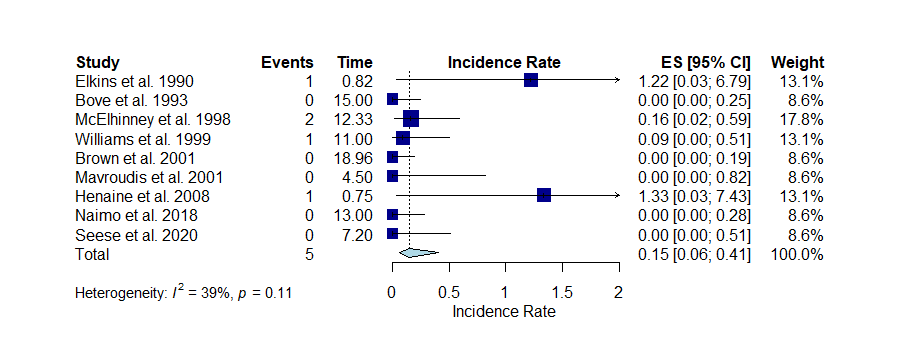 Figure S1. Forest plot of late mortality rates ([events/total]/year) following truncal valve replacement. Time is expressed in patient-years (CI, confidence interval; ES, effect size).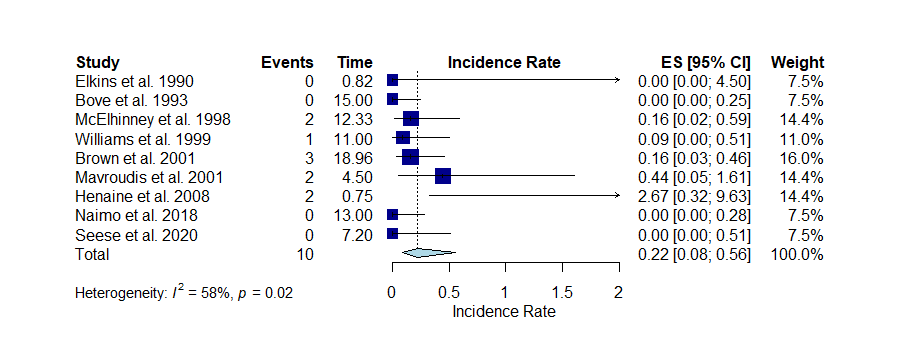 Figure S2. Forest plot of reintervention rates ([events/total]/year) following truncal valve replacement. Time is expressed in patient-years following truncal valve replacement (CI, confidence interval; ES, effect size).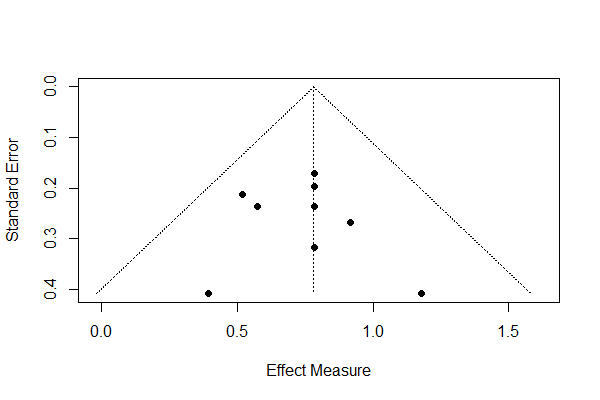 Figure S3. Funnel plot of publication bias in early mortality following truncal valve replacement. Each individual study effect measure is the Freeman-Tukey double arcsine transformed event probability.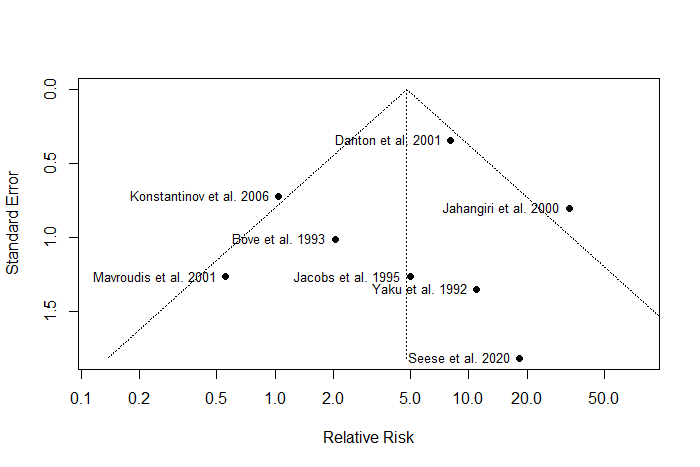 Figure S4. Funnel plot of relative risk in early mortality comparing infants undergoing truncal valve replacement during TA repair against patients undergoing TA repair only.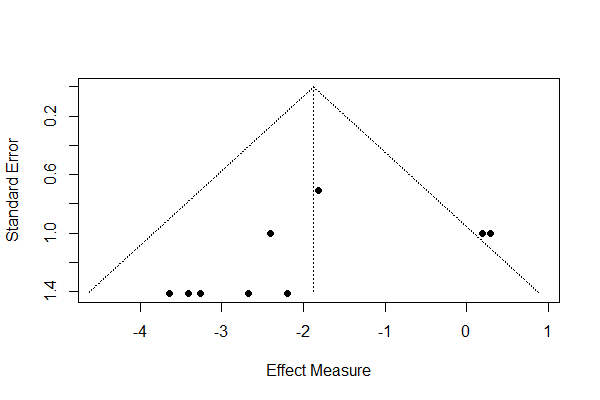 Figure S5. Funnel plot of publication bias in late mortality rates following truncal valve replacement. Each individual study effect measure is the log transformed incidence. The rightmost outlying studies are by Elkins et al. 1990 and Henaine et al. 2008.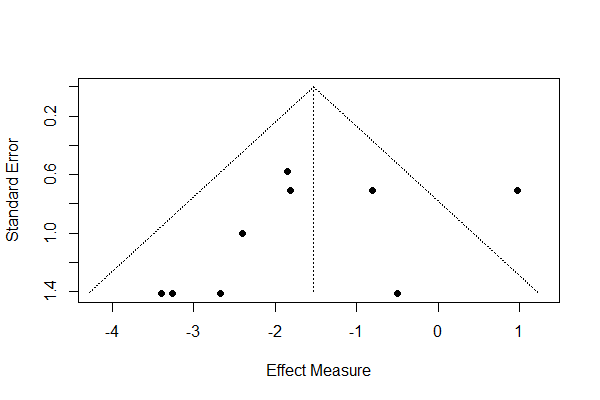 Figure S6. Funnel plot of publication bias in reintervention rates following truncal valve replacement. Each individual study effect measure is the log transformed incidence. The rightmost outlying study is Henaine et al. 2008. 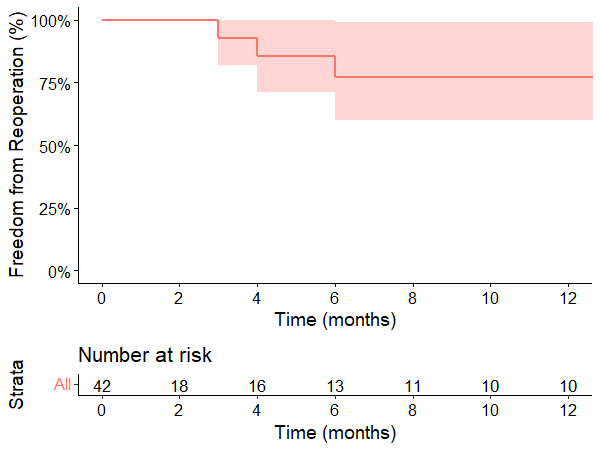 Figure S7. Kaplan-Meier analysis of reintervention rates following truncal valve replacement. The shaded area represents the 95% confidence interval. SEARCH STRATEGYPubMed (U.S. National Library of Medicine, National Institutes of Health):("Truncus Arteriosus"[Mesh] OR "Truncus Arteriosus, Persistent"[Mesh] OR “truncus arteriosus”[tw] OR “common arterial trunk*”[tw] OR “intrapericardial arterial trunk*”[tw] OR “truncal valve”[tw]) AND (replacement*[tw]) NOT ("Animals"[Mesh] NOT "Humans"[Mesh]) NOT ("Comment"[Publication Type] OR "Editorial"[Publication Type]) AND (1974:2021[pdat])•	Filters/limits: English•	Date searched: December 17, 2022•	Number of records identified: 163Scopus (Elsevier):TITLE: (“truncus arteriosus” OR “common arterial trunk” OR “intrapericardial arterial trunk” OR “truncal valve”) AND (replacement*)ORABSTRACT: (“truncus arteriosus” OR “common arterial trunk” OR “intrapericardial arterial trunk” OR “truncal valve”) AND (replacement*) ANDPUBYEAR < 2022 AND PUBYEAR < 2022•	Filters/limits: English•	Date searched: December 17, 2022•	Number of records identified: 154CINAHL Complete (EBSCOhost):(MH "Truncus Arteriosus, Persistent" OR “truncus arteriosus” OR “common arterial trunk” OR “intrapericardial arterial trunk” OR “truncal valve”) AND (replacement*) •	Filters/limits: English•	Published Date: -20211231•	Date searched: December 17, 2022•	Number of records identified: 11